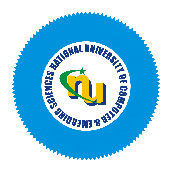 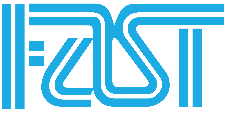 Details of EventOrganizer ProfileDetails of the Invited SpeakersTotal Estimated Cost of the EventFinancial Assistance from other SponsorsExpected Income AttachmentsUndertaking by the Principal Organizer:Campus AccountsCampus DirectorNUCES-HQORICInternal AuditorTreasurerRector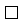 Format of Requisite DetailsTravel for Foreign Invited SpeakersTravel for National Invited SpeakersAccommodation for the GuestsPublicationsStationeryRemunerationEvent Type(Conference, Seminar, Symposium)Major DisciplineComputer ScienceComputer ScienceEngineeringEngineeringSocial SciencesSocial SciencesPhysical SciencesPhysical SciencesAny other(Specify) TitleVenueDate (s) of the EventScope of the Event(Indicate Target Audience/Participants)Relevance & Scientific Significance of the Event with Reference to Existing National NeedsCollaborating InstitutionsCollaborating InstitutionsCollaborating InstitutionsOrganizing Committees Please attach list of all committees, e.g. General Chair, Program Chair, Finance Chair, Publication/Content Chair, Marketing Chair, Local Chair, etc.Please attach list of all committees, e.g. General Chair, Program Chair, Finance Chair, Publication/Content Chair, Marketing Chair, Local Chair, etc.Please attach list of all committees, e.g. General Chair, Program Chair, Finance Chair, Publication/Content Chair, Marketing Chair, Local Chair, etc.Please attach list of all committees, e.g. General Chair, Program Chair, Finance Chair, Publication/Content Chair, Marketing Chair, Local Chair, etc.Please attach list of all committees, e.g. General Chair, Program Chair, Finance Chair, Publication/Content Chair, Marketing Chair, Local Chair, etc.Please attach list of all committees, e.g. General Chair, Program Chair, Finance Chair, Publication/Content Chair, Marketing Chair, Local Chair, etc.Please attach list of all committees, e.g. General Chair, Program Chair, Finance Chair, Publication/Content Chair, Marketing Chair, Local Chair, etc.Please attach list of all committees, e.g. General Chair, Program Chair, Finance Chair, Publication/Content Chair, Marketing Chair, Local Chair, etc.Please attach list of all committees, e.g. General Chair, Program Chair, Finance Chair, Publication/Content Chair, Marketing Chair, Local Chair, etc.Expected Number of ParticipantsHost InstitutionHost InstitutionHost InstitutionHost InstitutionHost InstitutionOther InstitutionsOther InstitutionsOther InstitutionsOther InstitutionsExpected Number of ParticipantsURL/Website of the Event, if anyPrevious Conference/Seminar/Symposium organized by the Department in the last 2 years, if anyPrevious Conference/Seminar/Symposium organized by the Department in the last 2 years, if anyPrevious Conference/Seminar/Symposium organized by the Department in the last 2 years, if anyPrevious Conference/Seminar/Symposium organized by the Department in the last 2 years, if anyPrevious Conference/Seminar/Symposium organized by the Department in the last 2 years, if anyPrevious Conference/Seminar/Symposium organized by the Department in the last 2 years, if anyPrevious Conference/Seminar/Symposium organized by the Department in the last 2 years, if anyPrevious Conference/Seminar/Symposium organized by the Department in the last 2 years, if anyPrevious Conference/Seminar/Symposium organized by the Department in the last 2 years, if anyPrevious Conference/Seminar/Symposium organized by the Department in the last 2 years, if anyTitleDateDateDateSponsorsSponsorsSponsorsSponsorsCost (PKR)Cost (PKR)Organizing Campus:Name of Focal Person:Designation:Department/Campus:Correspondence addressContact DetailsPhone:                                      Mobile:Contact DetailsEmail:Fax:Number of Foreign Invited Speakers Number of National Invited SpeakersItemAmount (PKR)Details/JustificationRemuneration for Invited SpeakersAccommodation for Invited SpeakersAir Travel for Invited SpeakersEntertainmentPublicationStationeryAny otherTOTAL:ItemAmount (PKR)Sponsor (HEC, etc.)Remuneration for Invited SpeakersAccommodation for Invited SpeakersAir Travel for Invited SpeakersEntertainmentPublicationStationeryAny otherTOTAL:ItemAmount (PKR)Registration Fee (Authors)Registration Fee (Participants)SponsorsAny other Income (please specify)Description (Please check relevant box)ProvidedNot ProvidedCV of Principal Organizer mentioning major scientific contributions relevant to the topic of the eventList of Foreign and National Speakers, their CVs, Abstract of PresentationAbstracts of presentations of the eventBrochure and Program of the eventList of Organizing Committee Peer Review Committee NotificationA copy of the projected Expense and Income budget with relevant headsA Copy of the Application submitted to the HEC for Organizing a Conference, Seminar, Symposium, Training WorkshopOn behalf of the Organizing Agency and Working Committees, I hereby undertake and affirm that:All the information provided above is true to the best of my knowledge and belief.All the supporting documents submitted are authenticated.If the grant is provided, I shall solely be responsible for its proper utilization and submitting the accounts of expenditure against the grant for its proper utilization, adjustment with used air ticket and other receipts of expenditure, duly audited by the University Auditor, immediately after concluding the event.In case of cancellation, postponement, I shall be responsible for timely intimating the Head Office and will arrange for immediate refund of the grant provided.Signatures of Principal OrganizerWith Office Stamp and Date:CodeHead NameBudgeted AmountRequested AmountRemaining Budget730100006Research Workshop/Seminar ExpensesTotal Research BudgetTotal Research BudgetPrepared & forwarded byDesignationDesignationDate:SignatureSignatureRemarksRecommendedNot RecommendedRemarksNameDate:SignatureSignatureSignatureRemarks by Manager (RM)DateSignatureRemarks by GMODateSignatureDirector ORICRecommendedNot RecommendedNot RecommendedDate:SignatureRemarksRecommendedNot RecommendedNot RecommendedRemarksNameDateSignatureRemarksRecommendedNot RecommendedNot RecommendedRemarksNameDateSignatureRemarksApprovedRemarksNot ApprovedNameDateSignatureSNName of the Foreign SpeakerTraveling From (name of the country)Estimates cost of Air Ticket (Rs.)12345TotalSNName of the National SpeakerTraveling From (name of the city)Estimates cost of Air Ticket (Rs.)12345TotalSNName of the National SpeakerTraveling From (name of the city)Estimates cost of Air Ticket (Rs.)12345TotalSNItemQuantityRate (Rs.)Amount (Rs)SNItemQuantityRate (Rs.)Amount (Rs)SNName of PersonRole in Event ManagementAmount (Rs)